75 احتجاج اجتماعي وعمالي خلال الربع الثالث من عام 2020مقدمةشهد هذا التقريرالذي يغطي الجزء الثالث من عام 2020 "يونيو ، يوليو ، اغسطس" استمرار الاحتجاجات الاجتماعية والعمالية على  الاوضاع الاقتصادية في مصر، والتي بلغت نحو 75 احتجاج بأشكال مختلفة.جاءت الوقفات الاحتجاجية في صدارة المشد حيث تم رصد عدد 15وقفة احتجاجية، تلاها أعداد حالات الانتحار والتي تزايدت بشكل ملحوظ عن التقرير السابق حيث تم رصد 14حالة محاولة انتحار مقارنة بحالتين فقط فى التقرير السابق مما يعطي مؤشرا خطرا يجب التصدي لها.وقد رصد برنامج مرصد الحركات الاجتماعية خلال الاشهر التي يغطيها التقرير (45احتجاج عمالي ومهني) و(30احتجاج اجتماعي). ضمن ( 75احتجاج) .وفي الرسم التالي يوضح تصنيف الاحتجاجات العمالية والمهنية، والاجتماعية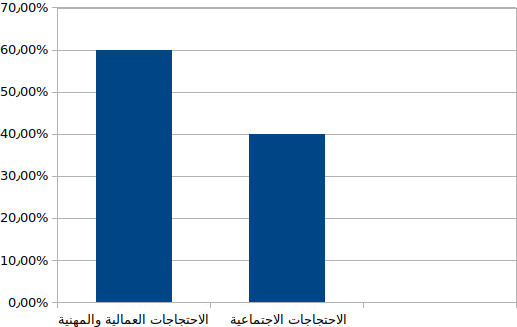 أولا: الاحتجاجات العمالية والمهنية:- رصد برنامج مرصد الحركات الاجتماعية خلال اشهر يونيو، يوليو وأغسطس عدد 45احتجاج وكان توزيعهم كالاتي:الوقفات الاحتجاجية بعدد 10 ( عشرة حالات)التجمهربعدد 7 ( سبعة حالات)العريضة أو الشكوى بعدد 7 ( سبعة حالات)الإضراب بعدد 7 ( سبعة حالات)الإعتصام بعدد 6 (ست حالات)الإنتحاربعدد 3 (ثلاث حالات)التلويح بالاحتجاج بعدد 3 (ثلاث حالات)التظاهربعدد 2 (حالتين)وفي الرسم التالي يوضح طرق الإحتجاجات العمالية والمهنية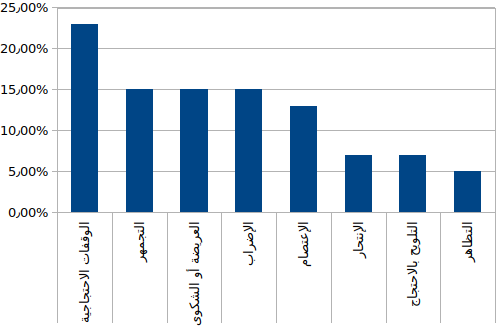 ثانيا: الاحتجاجات الاجتماعية:رصد برنامج مرصد الحركات الاجتماعية خلال اشهر يونيو، يوليو وأغسطس عدد 30احتجاج وكان توزيعهم كالاتي:الوقفة الاحتجاجية بعدد 15 ( خمسة عشر حالة)الانتحاربعدد 8 ( ثمانية حالات)التجمهر بعدد 5 (خمسة حالات)التلويح بالاحتجاج بعدد 1 (حالة واحدة)العريضة أو الشكوى بعدد 1 (حالة واحدة)وفي الرسم التالي يوضح طرق الاحتجاجات الاجتماعية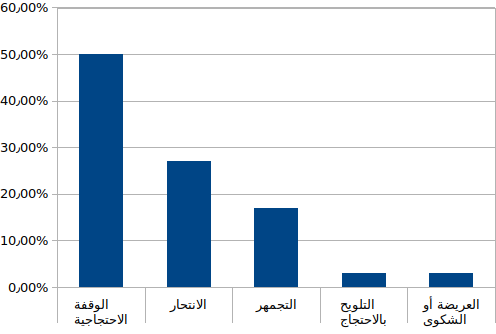 ثالثا: التوزيع الجغرافى للاحتجاجات العمالية والمهنية:- تصدرت محافظة القاهرة قائمة المحافظات من حيث عدد الاحتجاجات العمالية والمهنية بعدد ثلاثة عشر إحتجاج، وجاءت محافظة الإسكندرية فى المرتبة الثانية بعدد سبع احتجاجات، وتلتها محافظة الجيزة بعدد خمسة احتجاجات، ثم جاءت محافظة المنوفية في المرتبة الرابعة بعدد أربعة احتجاجات، وتقاسمت محافظات (الاسماعسلية و الشرقية والدقهلية) المرتبة الخامسة حيث سجلت كل محافظة عدد ثلاثة احتجاجات، وجاءت في المرتبة السادسة محافظة الغربية بعدد فعاليتين اثنين، وقبعت في المركز الأخير كل من (كفر الشيخ، اسوان، السويس، البحيرة، الفيوم) بواقع احتجاج واحد لكل منهم.وفي الرسم التالي يوضح التوزيع الجغرافي للإحتجاجات العمالية والمهنية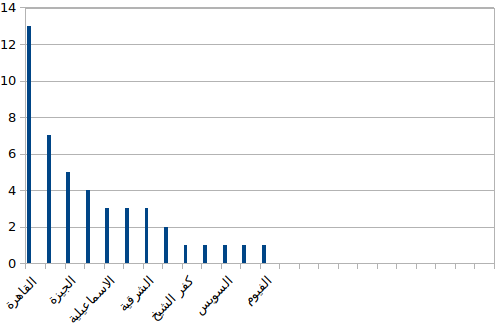 رابعا: التوزيع الجغرافي للاحتجاجات الإجتماعية:- تصدرت محافظة القاهرة قائمة المحافظات من حيث أعداد الاحتجاجات الاجتماعية بعدد سبعة احتجاجات، وجاءت في المرتبة الثانية محافظة الجيزة بعدد خمسة احتجاجات، وتقاسمت محافظات (الاسكندرية، الشرقية، القليوبية والغربية) المرتبة الثالثة حيث سجلت كل محافظة حالتين، بينما جاء في المركز الأخير محافظات ( اسوان، المنيا، اسيوط، البحر الاحمر، دمياط، الفيوم، سوهاج، الدقهلية، البحيرة، المنوفية)بواقع احتجاج واحد لكل منهم.وفي الرسم التالي يوضح التوزيع الجغرافي للإحتجاجات الإجتماعية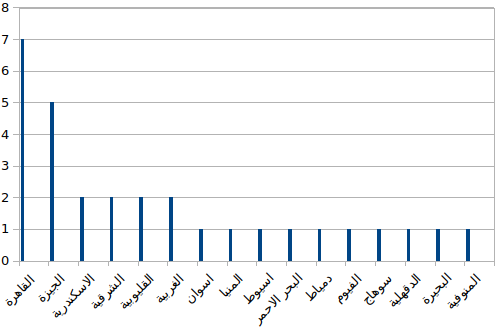 خامسا: التوزيع القطاعي للاحتجاجات العمالية والمهنية:- تصدر قطاع الصناعات المعدنية قائمة القطاعات المحتجة خلال الفترة التي يغطيها التقرير بواقع ستة احتجاجات ويرجع ذلك الى تدني الأجور ومرتبات العاملين في المصانع التي يغطيها القطاع ومطالبتهم المتكررة بتطبيق الحد الادني للأجور، ثم جاء قطاع التأمين والبنوك وقطاع النقل والمواصلات فى المرتبة الثانية بعدد خمسة احتجاجات، ثم جاء قطاعات (السياحة، الاسكان، التعليم والبحث العلمي) في المرتبة الثالثة بعدد أربعة احتجاجات لكل قطاع، وجاء في المرتبة الرابعة قطاعات (الصحة، المحليات والخدمات) بعدد ثلاثة احتجاجات لكل قطاع، وجاء قطاع الموظفين والمجتمع المدني في المرتبة الخامسة باحتجاجين اثنين، وتزيلت القائمة قطاعات (التجارة، الرياضة، الغزل والنسيج، البناء والأخشاب، المقاولات، الصناعات اليكماوية، الصناعات الغذائية، الاتصالات) بعدد احتجاج واحد لكل قطاع.وفي الرسم التالي التوزيع القطاعي للاحتجاجات العمالية والمهنية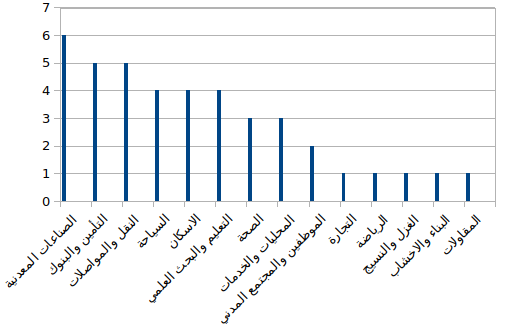 سادسا: التوزيع القطاعي للاحتجاجات الاجتماعية:
- تصدر قطاع التعليم والبحث العلمي  قائمة القطاعات المحتجة خلال الفترة التي يغطيها التقرير بواقع ستة احتجاجات ويرجع ذلك الى تخوف الطلاب والمدرسين من اجراء امتحانات نهاية العام الدراسي لشهادة الثانوية العامة بسبب انتشار جائحة كورونا، ثم جاء قطاع الموطفين والمجتمع المدني في المرتبة الثانية بعدد خمسة احتجاجات، وجاء في المرتبة الثالثة قطاع الصناعات المعدنية بعدد اربعة احتجاجات، وجاء قطاعي (الاسكان، التامين والبنوك) في المرتبة الرابعة بعدد ثلاثة احتجاجات لكل قطاع، وجاءت قطاعات (الامن، النقل والمواصلات، الصناعات الكيماوية) في المرتبة الخامسة باحتجاجين اثنين لكل قطاع، فيما تزيل قائمة الاحتجاجات قطاعات (المحليات والخدمات، المقاولات والبناء، الرياضة) باحتجاج واحد لكل قطاع.وفي الرسم التالي  التوزيع القطاعي للاحتجاجات الاجتماعية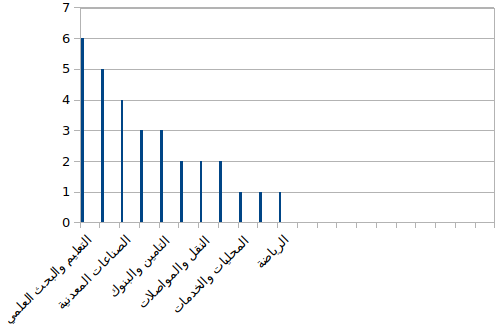 - ويؤكد برنامج مرصد الحركات الاجتماعية ان  الاحتجاجات التى شهدتها فترة تغطية التقرير جاءت جميعها في شكل فردي بعيدا عن اية تنظيمات نقابية أو حركات اجتماعية، وان هذه الاحتجاجات كانت من العاملين للمطالبة بتحسين أوضاعهم الاقتصادية والمالية.الاحتجاجات العمالية والمهنيةالاحتجاجات الاجتماعية 60%40%الوقفات الاحتجاجية23%التجمهر15%العريضة أو الشكوى15%الإضراب15%الإعتصام13%الإنتحار7%التلويح بالاحتجاج7%التظاهر5%الوقفة الاحتجاجية50%الانتحار27%التجمهر17%التلويح بالاحتجاج3%العريضة أو الشكوى3%القاهرة13الاسكندرية7الجيزة5المنوفية4الاسماعيلية3الدقهلية3الشرقية3الغربية2كفر الشيخ1أسوان1السويس1البحيرة 1الفيوم1القاهرة7الجيزة5الاسكندرية2الشرقية2القليوبية2الغربية2اسوان1المنيا1اسيوط1البحر الاحمر1دمياط1الفيوم1سوهاج1الدقهلية1البحيرة1المنوفية1الصناعات المعدنية6التأمين والبنوك5النقل والمواصلات5السياحة4الاسكان4التعليم والبحث العلمي4الصحة3المحليات والخدمات3الموظفين والمجتمع المدني2التجارة1الرياضة 1الغزل والنسيج 1البناء والاخشاب1المقاولات1الصناعات الكيماوية1العدل1الصناعات الغذائية1الاتصالات1التعليم والبحث العلمي6الموظفين والمجتمع المدني5الصناعات المعدنية4الاسكان3التامين والبنوك3الامن2النقل والمواصلات2الصناعات الكيماوية2المحليات والخدمات1المقاولات والبناء1الرياضة1